Maine Veterans in Need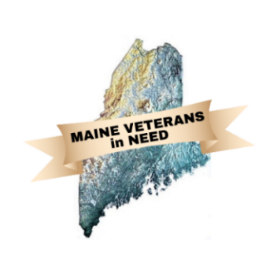 April 16, 2024Meeting place isMid-Coast Veterans Councilat 1:00 PMMeeting ZOOMhttps://us02web.zoom.us/j/88137580485?pwd=STNmZzdaeVB2cW5DNjU1SmlVR1RWdz09Meeting ID: 881 3758 0485Passcode: 777765DRAFTTurn on “recording”Attendance Introductions:MVN OfficersDavid PatchJames BachelderMike RoyMVN MembersElksLewinMCVCPine Tree LegalV.E.T.S.Wellness MobileGuestsBrian CummingsMBVSJarad GoldenKen GotreauApproval of AgendaMonthly reports:Secretary’s Report: Minutes from the March meetingsTreasurer’s Report: The Treasurers report,	Available Funds	MVN – Lodging Account, Operating Account, Total.	Elks - VFW: Hotel Stays $– Stand-Down Funds $FedCap/Veterans Forward Presentation:  Brian CummingsUnfinished Business:Stand-Downs preparation (Matt, Jim and Brian)By Name List statusWebsite status:  Fundraisers ScheduledRotary Boothbay HarborDAV LewistonCongregational Church BBHFurniture Committee meetingSecretary positionNew Business:Veteran trackingUpdates:Update from participants.Additional agenda items.AdjournNext meeting on Tuesday, May 21 at 1:00 PMNew Zoom InviteDavid Patch is inviting you to a scheduled Zoom meeting.Topic: MVN Monthly MeetingTime: Mar 19, 2024 01:00 PM Eastern Time (US and Canada)https://us02web.zoom.us/j/88137580485?pwd=STNmZzdaeVB2cW5DNjU1SmlVR1RWdz09Meeting ID: 881 3758 0485Passcode: 777765